OLABISI ONABANJO UNIVERSITY, AGO-IWOYE, NIGERIACURRICULUM VITAE AND ANNUAL APPRAISAL SHEET FOR 2012/2013ACADEMIC STAFF FOR FULL APPRAISALPART 1:  PERSONAL DATAB.  EDUCATIONAL BACKGROUND   1.    Academic Qualification/ Institutions attended (with dates)        2.   Current Higher Degree Programme Registered For            Nil        3.  Awards and Distinctions:  2nd Best Poster Presentation at the 12th Scientific 	     	 	 Conference of the Nigerian Society of Pharmacognosy held between 22nd and 25th 	November, 2010 at the National Sickle Cell Centre, Idi-Araba, Lagos.                                                   C. WORK EXPERIENCEPrevious Work experience Outside the University system: NilPrevious Work Experience In  Other  Universities: NilDetails of Professional Experience at Olabisi  Onabanjo University :(i)Teaching Functions:       (ii) Research (completed/ On-going): I have the following completed research work:Anti-diabetic agents from the leaves, stem bark and whole root of Anthocleista djalonensis and Anthocleista vogelii. Alpha-amylase inhibitory activities of Anthocleista djalonensis  and Anthocleista vogelii Anti-oxidant evaluation of Anthocleista djalonensis and Anthocleista vogeliiInvestigation into the alpha-amylase inhibitory activities of the leaves of Momordica charantia, Ageratum conyzoides and Blighia sapida.(iii)  Administrative functions and Contributions to the University: (iv) Contribution to the Nation:Pioneer Secretary,  Ogun State Chapter of the Chemical Society of NigeriaMEMBERSHIP OF PROFESSIONAL AND ACADEMIC BODIES:Member, Chemical Society of Nigeria (CSN)Member, Nigerian Society of Pharmacognosy (NSP)Member, Institute of Chartered Chemists of Nigeria (ICCON)Member, Science Association of Nigeria (SAN) PUBLICATIONS:Thesis/Dissertations:Olubomehin, O.O.  (2004) Phytochemical screening and Functional Group Analysis  of the Leaf extract of Melanthera Scandens” M.Sc. dissertation, Lagos State University, Ojoo, LagosOlubomehin, O.O. (2009) Anti-diabetic activity of Anthocleista djalonensis A. Chev” M.Phil/Ph.D conversion dissertation, University of Ibadan, Ibadan.Olubomehin, O.O. (2014) Anti-diabetic and anti-oxidant evaluation of Anthocleista djalonensis A. Chev and Anthocleista vogelii Planch. Ph.D. Thesis, University of Ibadan, Ibadan.Monographs:   NilPublished Journal Articles:Oluwafemi, S. O., Mohan, S.  Olubomehin, O.O.  Osibote, O.A. & Songca, S.P. 2016. Size tunable synthesis of HDA and TOPO capped ZnSe nanoparticles via a facile aqueous/thermolysis hybrid solution route. Journal of Material Sciences science: Materials in Electronics 27(4):3880-3887. (Springer, New York)Oluwafemi S. O., Ncapayi V., Olubomehin O.O., Osibote O.A, Songca S. P. 2014. A facile non-organometallic synthesis of hexadecylamine-capped ZnSe nanoparticles. Materials Science in Semiconductor Processing 27: 427–432. (Elsevier)Adeyemi O. O., Olubomehin O. O., Bello R. O. 2014.  Ageratum conyzoides Leaf extract as Inhibitor for corrosion of six 316 Steel in sulphuric acid solution. Journal of Chemical society of Nigeria; 39 (2): 96-101. (Nigeria)Olubomehin, O. O., Abo, K. A., Ajaiyeoba, E. O. 2013. Alpha–amylase inhibitory activity   of two Anthocleista species and in vivo Rat model anti-diabetic activities of Anthocleista djalonensis extracts and fractions.  Journal of Ethnopharmacology , 146, 811-814. (Elsevier, Ireland).                                            Adewuyi G. O., Olubomehin O. O. and Ayanniyi A. W., 2010. High Performance Liquid Chromatographic method with improved U.V. and Fluorescent Determination of proguanil after derivatization with Sodium Benzoxazole-2-sulphonate. African Journal of Biotechnology, 9 (6), 900-905. Available online at http://www.academicjounals.org/AJBISSN 1684-5315 © 2010 Academic Journals.Fred-Jaiyesimi  A. A., Olubomehin O. O., Wilkins R. M. and Abo K. A., 2009. Bioactivity-guided fractionation of fermented seeds of Parkia Biglobosa (Jacq) Benth. Nigerian Journal of Natural Products and Medicine, 12, 55-59. ISSN 11186267. (Nigeria). Moronkola D. O., Oladosu I. A., Ogunwande I. A. and Olubomehin O. O. 2008. Comparison of the Chemical Compositions of the Essential oils from the Aerial Parts, fruits and Roots of Nigerian Laportea aestuans (L.) Chew (Urticaceae). Natural Products Communications, 3 (11), 1921-1924. (Natural Product Inc., Ohio, USA).Adeyemi O. O., Olubomehin O. O.,  Omisakin  O.O. and Balogun  S.O. 2008. Aqueous extract of Talinum Triangulare as Green Inhibitor for Corrosion in Sodium Hydroxide Solution.  African Journal of Pure and Applied Sciences, 1 (2), 25-29. (Nigeria). CONTRIBUTION TO BOOKS: Nil PROCEEDINGS Ariyo S.O., Fasuwon O.O., Olubomehin O.O., and Odugbesi F.T. 2008. Investigations of Groundwater Prospect Using the Vertical Electrical Sounding at Isara Remo, South Western Nigeria.  Referred Proceedings: Physics for Sustainable Environment, Transportation and Economic Empowerment, 2, 56-59.PAPERS ACCEPTED for PUBLICATIONS (with acceptance letter): Olubomehin, O.O., Adeyemi., O.O., Atewolara-Odule , O.C.,  Ashidi J. S. and Hashimi, A.M.: Screening of different crude extracts of the leaves of Momordica charantia Linn and Blighia sapida Koenig for possible alpha-amylase inhibitory potential. African Journal of Science and Nature. (Nigeria)Olubomehin, O.O., Adeyemi, O.O. and Awokoya, K.N.: Preliminary investigation into the alpha-amylase inhibitory activities of Ageratum conyzoides (Linn.) leaf extracts. Journal of Chemical Society of Nigeria. (Nigeria)         (vii)    MANUSCRIPTS SUBMITTED FOR PUBLICATION: NIL        F.    CONFERENCES, WORKSHOPS, COLLEGES ATTENDED WITH DATES   	 	     AND PAPERS READ:Workshop on Data Management, Institute of Education, Olabisi Onabanjo University, Ago-Iwoye, Nigeria, from 17-19 July, 2002.*Nigerian Society of Pharmacognosy AGM/SC 2007. August 28-1 September, 2007. Bioactivity-guided fractionation of fermented seeds of Parkia Biglobosa (Jacq) Benth.1st Workshop on Research for National Development. 15-16 December, 2007. Olabisi Onabanjo University, Ago-Iwoye. *1st Annual International Conference; Sourcechem 2008; 27-29 July, 2008. Chemical Compositions and Comparison of the Aerial, Fruit and Root Essential Oil Samples from the Nigerian Laportea aestuans L. Chew.*Conference on Physics for Sustainable Environment, Transportation and Economic Empowerment.  6 -8 August, 2008. Investigations of Groundwater Prospect using Vertical Electrical Sounding at Isara Remo South Western Nigeria.*31st Annual International Conference of the Chemical society of Nigeria. Deltachem 2008, 22-26 September. Compositions and comparison of the leaf and stem essential oils from Nigerian hypoestes phyllostachya ‘rosea’ P. Beau (acanthaceae).*2nd Natural Products Research Colloquium and Guest Lecture; 20-21 October, 2008. Hypoglyceamic and alpha-amylase Inhibitory activities of fermented seeds of Parkia Biglobosa (jacq) Benth.One day training workshop on “Equipping Laboratory-Based Scientists to Meet Modern Requirements in Research”. Held in the Department of Plant Science and Applied Zoology, Faculty of Science, Olabisi Onabanjo University, Ago-Iwoye, 10 June, 2010.33rd Annual International Conference, Workshop and Exhibition of the Chemical Society of Nigeria (Ogun 2010), 20-24 September, 2010.*27th Annual General Meeting and 12th Scientific Conference of the Nigerian Society of Pharmacognosy (UniLag. 2010). Medicinal Plants in Drug Discovery and Development. 22-25 November, 2010. Alpha-amylase Inhibitory and Anti-diabetic Activities of Anthocleista djalonensis A. Chev. *34th Annual International Conference, workshop and Exhibition (Kwara, 2011), 19-23 September, 2011.12th Annual Research Symposium: Faculty of Pharmacy, Rhodes University, Grahamstown. 31 October-2 November 2012. *The 3’S Company Pharmacy Conference 2013: Empowering Pharmacists for the Future. 3-6 October, 2013. Lagoon Beach Hotel, Cape Town South Africa. Anti-oxidant and alpha-amylase inhibitory activities of the extracts and fractions of two Anthocleista species.*38th annual International Conference, Workshop and Exhibition (Abuja 2015) 6-11, September, 2015. Preliminary investigation into the alpha-amylase inhibitory activities of Ageratum conyzoides (Linn.) leaf extracts.*Royal Society of Chemistry (RSC), Bioactive Natural Products: Translating Promise to Practice” from 11-13 July, 2016 at St. Catherine’s College, University of Oxford, UK Djalonenol and Decussatin, alpha-amylase inhibitors isolated from the stem barks and leaves of Anthocleista djalonensis  A. Chev and Anthocleista vogelii Planch* Papers were read at the Conferences.   G.         CONTRIBUTION TO NATIONAL AND INTERNATIONAL LIFE Within the University:Outside the University:Member, Board of Trustees: Christ Love Charity Foundation (Inc.) I am an Interpreter and one of the Youth Pastors at Chapel of Victory, Sagamu.I have honoured invitation to give talks at Regal College Sagamu during:a. Their Graduation, Speech and Prize Giving Ceremony in 2006: a career guidance talk.b. Their Valedictory  Service in 2010: Turning your hobby into  a Skill.                                                                                     07/07/16                    -----------------------------          					 -----------------------	     Signature							   Date1.Name:OLUBOMEHIN, OSEYEMI OMOWUNMI 2.Department:Chemical Sciences3.College/ Faculty:Science4.Date & Place of Birth:23 Nov., 1969, Okitipupa5.Nationality:Nigerian6.Marital Status:Married7.No. of Children:Four8.Name & Address of Spouse:Prof. O. O. OlubomehinDept. of History & Diplomatic Studies,Olabisi Onabanjo University.9.Name & Address of Next of Kin:Same as ‘8’above10.Date of 1ST Appointment with the University:10th Sept., 199811.Date of 1ST Appointment & Sal.,:Grad. Assist;     UASS 1/0212.Present Position and Salary:Lecturer II, UASS 3, Step 513.Date of Last Promotion:1st October, 201314.Date of Confirmation of Appointment:24th  February, 201515.Period of Present Contract:Nil.16.Total Number of Years of Teaching and Research in the University:18 Years17.E-mail addressolubomehin.oseyemi@oouagoiwoye.edu.ngB.Sc. (Hons.) Chemistry, University of Ibadan1990M.Sc.(Organic Chemistry) Lagos State University            2005Ph.D. Pharmacognosy, University of Ibadan            2015                           HARMATTAN SEMESTER                           HARMATTAN SEMESTERCOURSE CODE/ UNITSCOURSE TITLECHM 211                   3Organic Chemistry ICHM 313                   1Natural Products Chemistry ICHM 311                   4Organic Chemistry IICHM 399                   1SeminarCHM 411                   2Principles of Organic SynthesisCHM 413                   2Natural Products Chemistry IICHM 491                   1SeminarCHM 803                   3Organic SpectroscopyCHM 815                   3Chemistry of Carbohydrates, proteins, and FatsCHM 899                   6Research project                                    RAIN SEMESTER                                    RAIN SEMESTERCOURSE CODE/ UNITSCOURSE TITLECHM 312                      2Applied SpectroscopyCHM 392                      6Industrial Training CHM 412                      2Heterocyclic ChemistryCHM 499                      6Research ProjectCHM 812                      3Organic Reactions and SynthesisCHM 816                      3Colour ChemistryCHM 830                      1Seminar presentationCHM 834                      1Experimental Techniques in Organic ChemistryAssistant Departmental Examination Officer  2000-2005Departmental Seminar Coordinator2005-2010400 Level  Adviser2009/2010 sessionDepartmental CESAP CoordinatorJune, 2010- August, 2012Part Adviser to students in 100-400 Level                                                                                                                                                       2013/2014 sessionMember, Departmental Accreditation CommitteeJan, 2015Branch Secretary, Chemical Society of Nigeria (OOU, Chapter)Jan, 2015 Departmental Postgraduate CoordinatorMay, 2015Students’ Welfare OfficerDecember, 2015 to dateDepartmental Welfare CommitteeDecember, 2015 to date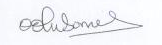 